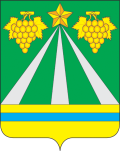 АДМИНИСТРАЦИЯ МУНИЦИПАЛЬНОГО ОБРАЗОВАНИЯКРЫМСКИЙ РАЙОНПОСТАНОВЛЕНИЕот 22.07.2021 г.                                                                                                                            № 2195город КрымскОб утверждении проекта межевания территории для размещения жилого дома № 55д по адресу: Крымский район, станица Троицкая, улица 2-я ЖелезнодорожнаяВ соответствии со статьями 42, 46  Градостроительного кодекса Российской Федерации, Федеральным законом от 6 октября 2003 года № 131-ФЗ «Об общих принципах организации местного самоуправления в Российской Федерации», постановлением администрации муниципального образования Крымский район от 24 мая 2021 года № 1206 «О назначении и проведении публичных слушаний по проекту межевания территории для размещения жилого дома № 55д по адресу: Крымский район, станица Троицкая, улица 2-я Железнодорожная, уставом муниципального образования Крымский район, учитывая результаты публичных слушаний от 12 июля 2021 года, п о с т а н о в л я ю:1. Утвердить проект межевания территории для размещения жилого дома № 55д по адресу: Крымский район, станица Троицкая, улица 2-я Железнодорожная. 2. Отделу по взаимодействию со СМИ администрации муниципального образования Крымский район (Безовчук) разместить настоящее постановление на официальном сайте администрации муниципального образования Крымский район в сети Интернет и обеспечить опубликование настоящего постановления в газете «Призыв». 3. Контроль за выполнением настоящего постановления возложить на заместителя главы муниципального образования Крымский район С.В.Леготину.4. Постановление вступает в силу со дня подписания.Исполняющий обязанности заместителя главы муниципального образования Крымский район                                                                                      Е.В.Самыгина	